Этнографический тур «Жемчужины Тувы»ИнфосправкаРегионРеспублика Тува расположена на юге Восточной Сибири, в географическом центре азиатского материка и граничит с Республикой Монголия, Красноярским краем, Иркутской областью, Республикой Алтай, Республикой Бурятия и Республикой Хакасия. Территория республики равна 168,6 тыс. км2, она простирается с востока на запад более чем на 700 км, с севера на юг в восточной части на 450 км, а в центральной части на 100 км. В республике открыто более 200 месторождений и рудопроявлений полезных ископаемых. На территории республики протекает около 8 тысяч рек, среди которых наиболее крупными являются Енисей и Хемчик, имеются 11 солено-грязевых и более 8 пресных озер общей площадью более 300 кв. км. Имеются почти все виды минеральных вод, используемых в бальнеологических целях. Животный мир Тывы богат и уникален. Всего в республике известно 72 вида млекопитающих и 232 вида птиц. Здесь можно встретить верблюда — корабля пустынь и северного оленя — корабля Арктики. В горах Танну-Ола обитает снежный барс. В Тыве часто можно встретить марала, лося, косулю, белку, соболя, норку, а также таких хищников, как медведь, волк, рысь, росомаха, барс. Из птиц здесь водятся рябчик, тетерев, глухарь, куропатка бородатая, гуси, дрофа, утки, журавли, орлы, и даже лебеди. В водоемах обитает 18 промысловых видов рыбы: сибирский и монгольский хариус, ленок, таймень, окунь и плотва, очень крупная щука, сиг, язь и другие. Растительность Тывы носит ярко выраженный поясной характер и насчитывает до 1500 видов, 15 из них встречаются только в Тыве.Численность населения  314 тыс. человек. Столица республики – город Кызыл, именно здесь вычислена и обозначена географическая точка Центра Азии, расположен в 436 км к юго-востоку от Абакана, в 1000 км от Красноярска. Часовая разница с Москвой + 4 часа. В Туве признаны три религии: буддизм, православие, шаманизм.Достопримечательности Кызыла: площадь Арата, обелиск «Центр Азии», национальный музей Республики Тува, тувинский музыкально-драматический театр, шаманская клиника, буддийский храм.Тувинские праздники и обычаиШагаа – Новый год по лунно-солнечному календарю (январь-февраль); 
День конституции республики Тува – 6 мая; 
День республики – 15 августа; 
Наадым - праздник животноводов и кочевников, дата год от года меняется, традиционно - середина августаСезонные обряды поклонения природе (суг бажы дагыыр, тайга дагыыр, от дагыыр)Если вам доведется побывать в гостях у тувинской семьи, то имейте в виду, что у них детям в качестве подарка принято раздавать сладости. Это могут быть самые обычные карамельки, мармелад, печенье. Взрослым лучше преподнести что-то функциональное, например, фонарик. Очень важно уметь оказывать внимание старшим – пропускать их вперед, не называть по имени, соблюдать субординацию.Очень ценится у тувинцев умение петь в компании. В своих песнях они любовно воспевают «великие реки» – Енисей и Иртыш, «великие горы» – Саяны и Алтай, степи и долины. Эти образы ассоциируются то с кочевьями, то с воспоминаниями об охоте, то с мыслью о любимом и верном друге – коне, постоянном спутнике, называемом в песнях множеством ласковых имен. Поэтому оказавшись в шумной компании, будьте готовы к тому, что вас попросят спеть песню. Иметь особые вокальные данные совсем не обязательно. Главное – спеть от души.Как добраться  Маршрут начинается в Кызыле. Часовая разница с Москвой +4 часаАвиасообщение (расписание действительно с мая по сентябрь 2016)В Кызыл можно прилететь из Красноярска на самолетах авиакомпании «Нордстар». Расписание: вторник, четверг,  вылет в 10:30, прибытие в 11:55, а также среда, 14:40-16:05. Стоимость авиабилетов от 3685 рублей в одну сторону. Обратно так же, по вторникам и четвергам, вылет из Кызыла в 12:40, прибытие в 14:10, а по средам 10:30-11:55. В Кызыл можно прилететь из Новосибирска на самолетах авиакомпании «Нордстар». Расписание: понедельник, среда, пятница, вылет в 06:05, прибытие в 09:25. Стоимость авиабилетов от 7185 рублей в одну сторону. Обратно так же, по понедельникам, средам и пятницам, вылет из Кызыла в 16:55, прибытие в 18:05.В Кызыл можно прилететь из Иркутска на самолетах авиакомпании «Нордстар» (только с 1 июля по 28 октября). Расписание: понедельник, пятница, вылет в 14:50, прибытие в 16:10. Стоимость авиабилетов от 5185 рублей в одну сторону. Обратно так же, по тем же дням, вылет из Кызыла в 10:35, прибытие в 13:50.Кроме того, существуют прямые рейсы Москва-Абакан: авиакомпании «Аэрофлот» (вылет 23:40, прилет в 08:10, ежедневно) и «S7» (вылет 22:05, прилет 06:35, ежедневно). Далее от Абакана (400 км до Кызыла) придется воспользоваться автотранспортом (см. ниже). Стоимость авиабилетов от 11100 рублей в одну сторону. Обратные рейсы выполняются ежедневно 07:40-08:40 (S7) и 09:30-10:20 (Аэрофлот).Железнодорожное сообщениеЖелезнодорожного сообщения в Туве нет!Ближайшая железнодорожная станция – это город Абакан – столица Республики Хакасия (400 км на север от Кызыла). В Абакан, в свою очередь, можно приехать поездом из Красноярска (№124 ежедневно) или из Москвы через Ярославль, Екатеринбург, Омск, Новосибирск (№068). Справки по поездам: www.rzd.ru и по телефону 8 (800) 775-00-00.Далее от Абакана придется воспользоваться автотранспортом (см. ниже)АвтотранспортВ республике 2 автомобильные трассы федерального значения, связывающих Кызыл и Абакан, Кызыл-Ак-Довурак-Абакан, по которым можно добраться на рейсовых автобусах и маршрутных такси из Красноярска и Абакана. Расстояние от Абакана до Кызыла 400 км. Дорога пройдет по живописным перевалам Западных Саян1) на заказном трансфере, который организует вам наша компания, время в пути 6 часов, цена за легковую машину 12000 рублей, микроавтобус до 7 мест 14000 рублей, микроавтобус до 10 мест - 16000 рублей.2) на частных такси, легковые автомобили с железнодорожного вокзала начиная с 06:00 до 11:00. Отправление по наполняемости машины пассажирами (обычно 4 человека в машине), как правило, время ожидания составляет до 3-х часов. В пути 5-6 часов, цена 2000 рублей/чел. При этом, можно договориться с водителем о месте встречи (например, аэропорт, ж/д вокзал или гостиница Абакана).3) на личном автомобиле по трассе М-54, расстояние Абакан- Кызыл – 400 км.Для сравнения (для туристов, прибывающих из Москвы):- составной Москва-Красноярск-Кызыл-Красноярск-Москва, варианты перелета Москва-Новосибирск-Москва варьируются, авиакомпании Аэрофлот, S7, Ямал, Нордстар и другие + Нордстар. Возможна неудобная, длительная или наоборот короткая стыковка в Красноярске. Цена от 26000 руб. на 1 человека туда-обратно- составной Москва-Новосибирск-Кызыл-Новосибирск-Москва, варианты перелета Москва-Новосибирск-Москва варьируются, авиакомпании Аэрофлот, S7, Уральские авиалинии и другие + Нордстар. Возможна неудобная, длительная или наоборот короткая стыковка в Новосибирске. Цена от 30000 руб. на 1 человека туда-обратно- оптимальный по комфорту и потраченному времени, в то же время разнообразный по впечатлениям способ Москва-Абакан-Москва самолетом и Абакан-Кызыл-Абакан на такси. Цена от 26000 руб. на 1 человека туда-обратно-эконом-вариант Москва-Абакан-Москва поездом (плацкарт, 3 ночи в пути) и Абакан-Кызыл-Абакан на такси. Цена от 14000 руб. на 1 человека туда-обратноРазмещение во время тураЮрточный комплекс «Бий-хем» (4 ночи)Юрткомплекс представляет собой юрточный лагерь, построенный здесь специально для приема туристов. Юрты самые настоящие, в натуральную величину, войлочные, низкая дверь, как и положено, обращена на восток, пол также застелен войлоком. Обставлены они в расчете  на одного-двух человек. В юрте просторно и уютно. Из мебели - деревянные кровати, небольшой шкаф, тумбочка, подставка для чемодана. Электрическое отопление, 2 розетки. У двери - рукомойник и раковина-тюльпан. Остальные удобства – стационарный туалет и душевые кабины с горячей водой - располагаются в отдельной большой юрте. 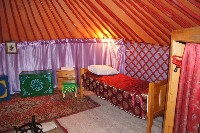 Размещение туристов в туре в двухместных юртах, одноместное размещение предоставляется за доплату (4 ночи) - 4500 руб./чел.На время выезда туристов на радиальные маршруты на 2-3 дня, предполагающие ночевки вне юрточного комплекса, туристам необходимо выселиться из юрты, сдать лишний багаж в камеру хранения, взяв с собой на маршрут самое необходимое в поездке, ценные вещи. По прибытию обратно в юрточный комплекс туристы заселяются в свободные юрты.Расположение: 22 км от Кызыла, на берегу реки Бий-Хем. 
Дополнительные платные услуги: баня. 
Адрес: Республика Тува, Пий-Хемский кожуун, м. Кара-ХаакЮрточный комплекс «Сай-Хонаш» (3 ночи)Кемпинг расположен на западе Тувы, в 40 км от автотрассы Кызыл-Ак-Довурак, в очень красивом месте, в окружении гор, рядом находится множество чабанских стоянок. Условия комплекса максимально приближены к настоящим юртам тувинских животноводов. Размещение туристов в 2-3 местных юртах. Одноместное размещение не предполагается, может быть предоставлено по договоренности в исключительных случаях.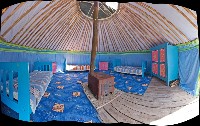 Обратите внимание, что юрточный комплекс предоставляет туристам минимальный набор комфорта: деревянный туалет и умывальники на территории, летнего душа нет, есть русская деревянная баня (в течение трех дней пребывания баня будет растоплена 2 раза), есть отдельная юрта-кухня.Юрточный комплекс – отличная возможность познакомиться с реальной жизнью тувинского кочевника. Все мероприятия на базе носят познавательный характер.ПогодаВ Туве климат резко континентальный, лето засушливое, температура воздуха летом до + 40 градусов, зима малоснежная, температура до -50 мороза.В июне очень красиво, так как зелень еще очень нежная и свежая, все цветет, и каждую неделю меняются цвета. В горах можно увидеть снег. Днем тепло, но вечером прохладно. В этот период стоит стабильная теплая погода.Июль - самый жаркий месяц, но иногда неделю могут идти дожди. В этом месяце обычно стабильная теплая температура воздуха ночью (+20) и днем (до +40). В конце месяца начинает выгорать степь.В августе до середины месяца обычно стоит теплая погода, а во второй половине уже начинает холодать. Ночи становятся прохладнее. В конце августа опять начинают меняться цвета, листья на деревьях становятся красными и желтыми. В этот период много грибов и ягод.Сентябрь богат различными красками. Преобладают красно-желто-зеленые тона. Обычно в начале сентября стоит теплая погода, но ночи уже прохладные. Во второй половине сентября возможны затяжные дожди, температура воздуха опускается до +5 С.Порядок встречи и проводов туристовС 09:00 до 16:00 возможен трансфер из Кызыла до юрточного комплекса «Бий-Хем». Индивидуальный турист / группа туристов встречаются в аэропорту или на автовокзале Кызыла (куда обычно прибывают такси из Абакана) в назначенное время c табличкой, на которой традиционно указываются ФИО туриста либо название компании.Проводы осуществляются согласно купленных билетов, в промежутке между 08:00 и 12:00. Туристы препровождаются в аэропорт – за 3 часа.Телефоны гида будут переданы вам за 7 дней до тура.Условия автоперевозокПутешествия организуется на мини-вэнах, микроавтобусах, УАЗАХ, джипах в зависимости от количества человек в группе. Окончательное решение при выборе транспорта принимается по факту формирования группы, обычно за 10 дней до начала тура. Все туристические программы компании обслуживают комфортабельный транспорт с кондиционером, кроме УАЗов. Во время следования предполагаются остановки, отдых, прогулки, пикники.Не допускаются: курение в автобусах, остановки в запрещенных местах, заповедных зонах. Ночные переезды запрещены в связи с сезонным выпасом скота.Услуги гидовНа протяжении всего тура вас будут сопровождать высококвалифицированные гиды, владеющие одним/двумя европейскими языками, имеющие многолетний опыт работы на маршруте, прослушавшие обязательный курс по оказанию первой медицинской помощи. Мы считаем, что благодаря нашим гидам тур стал таким насыщенным и богатым на открытия. Их профессионализм, открытость и дружелюбие помогут Вам почувствовать древнее дыхание этой земли. Говорят, что без гида любой, даже короткий переезд - всего лишь преодоление расстояний, с гидом - это уже путешествие. Во время радиальных выездов вас будут сопровождать опытные проводники. Чаевые гиду и водителю не входят в стоимость тура, но приветствуются.Питание в туреНа протяжении всего тура вы будете обеспечены трехразовым горячим питанием. В юрточных комплексах, на пикниках будет предложено горячее питание, во время переездов короткие пикники, сух пайки. Чай и вода входят в стоимость. Во время проживания в палатках туристы будут обеспечены трехразовым горящим питанием, которое повар готовит на костре. В пешие походы выдается сухой паек. Алкогольные напитки не входят в стоимость. Мы также учитываем по возможности пожелания людей, соблюдающих диету, вегетарианцев. Для этого вам необходимо заполнить анкету, указав Ваши пожелания, и заблаговременно отправить ее нам. В случае если вы не указали особые пожелания к питанию, вам будет предоставлено стандартное европейское питание с элементами блюд национальной кухни. Изменение меню во время тура возможно только за дополнительную плату.Традиционными блюдами русской кухни считаются блины, жареные и печеные пироги, пельмени, соленые огурцы, винегрет, щи, морсы и многое другое.Основу питания тувинцев составляют мясные и молочные продукты. По существу они едят только мясо, все остальное является добавлением к нему. Особой популярностью пользуются блюда, представляющие собой сочетание мяса и муки. Это суп с мясом и лапшой (узкен быдаа), пельмени паровые (боозы) и обычные (манчы), беляши (хуужууры), фарш с тестом (тырткан) и т.д. Кроме этого, на столе у тувинцев можно увидеть молочную водку — арага, которую гонят из кислого молока, боорзаки — кусочки теста, зажаренные в кипящем масле, и лепешки, представляющие собой самостоятельное кушанье, соктаан далган (толченый ячмень). А также кровяную колбасу, зеленый чай с молоком, в него добавляют либо соль, либо масло, иногда то и другое вместе. Роль молочных продуктов, так же, как мясных, очень велика в рационе тувинцев. Они выработали различные способы приготовления продуктов из молока: сыра (быштак), масла (саржаг), сливок (ореме), кумыса (хымыс), кефира (тарак), простокваши (хойтпак), сушеного творога твердой (курут) и рассыпчатой (ааржы) консистенции и др.Безопасность В каждом транспортном средстве имеется аптечка. Водители и гиды, сопровождающие группу, прослушали курс по оказанию первой медицинской помощи. На период отдыха каждому туристу предоставляется страховка от несчастного случая и от клещевого энцефалита «Надежда» (минимальная страховая сумма 20.000 руб.), телефон круглосуточного сервисного центра +7 (812) 325 72 92, +7 800 333 72 92. Район Тувы - местность, где встречаются змеи, энцефалитные клещи. Соблюдайте правила предосторожности и личной безопасности.Сотовая связь на маршруте На большей части маршрута есть сотовая связь операторов МТС, Билайн, Мегафон, Теле2, которая работает, но с перебоями. Полностью не будет связи с обеда 3 дня по обед 6 дня.Что нужно взять с собойОдежда для путешествия должна быть, в первую очередь, удобной. Пожалуйста, возьмите с собой то, что вы обычно надеваете для пеших прогулок и отдыха.светлых тонов рубашка с длинными рукавами и легкие брюки, которые смогут защитить ваши ноги от колючей травы в степях Тувышорты, футболки светлых тоновноски х/б 2-3 парынепродуваемая и непромокаемая куртка/дождевик2 пары обуви: пара легкой спортивной обуви (лучше закрытого типа) и пара непромокаемой обувишляпа или кепка для защиты головы от солнцасолнцезащитные очкисолнцезащитный крем (в Туве высокая солнечная активность)купальный костюмфонарик, он понадобится вам в вечернее время на турбазах и в юрточных комплексахпредметы личной гигиенырепеллентыдоговор, подтверждающий приобретение тураполис ОМСиндивидуальные лекарства, при наличии хронических заболеванийналичные деньги (на сувениры, приемы у шамана, сладости, спиртные напитки, прочие личные расходы)Дорожная сумка, рюкзак или чемодан: что выбрать для путешествия, решать вам, подходят все варианты. Вам не придется переносить свой багаж на большие расстояния.Что НЕ нужно брать с собой:палатки, спальники и прочее туристическое снаряжениепосудамылотуалетная бумагаполотенца (необходимости в личном полотенце нет, все места размещения выдают полотенца, но вы можете взять свое из соображений личной гигиены)Комары и клещиВ Туве комаров немного, всплески их активности в основном приурочены к длительным дождям, а это очень редкое явление для Тувы. Мы рекомендуем стараться следить за тем, чтобы руки и ноги были закрыты после сумерек, т.к. комары более всего активны вечером. Клещи встречаются в Туве, опасный период май-июнь. Туристам будет выдана страховка от клещевого энцефалита.ВодаВ Туве вода достаточно чистая и перед употреблением не нуждается в специальной очистке, может приниматься во внутрь в сыром виде. Во время тура вы получите чистую питьевую воду (газированную и негазированную), которая необходима в таких районах как Тува, где лето бывает очень жарким.ПрочееИнформация с телефонами встречающего гида, а также почасовая программа тура предоставляются за 7 дней до даты начала тура. Ваши страховки, а также заказанные  дополнительно ж/д или авиабилеты вы сможете получить у гида в день начала тура.Желаем Вам приятного отдыха!